Centre page for resultsCentre page for results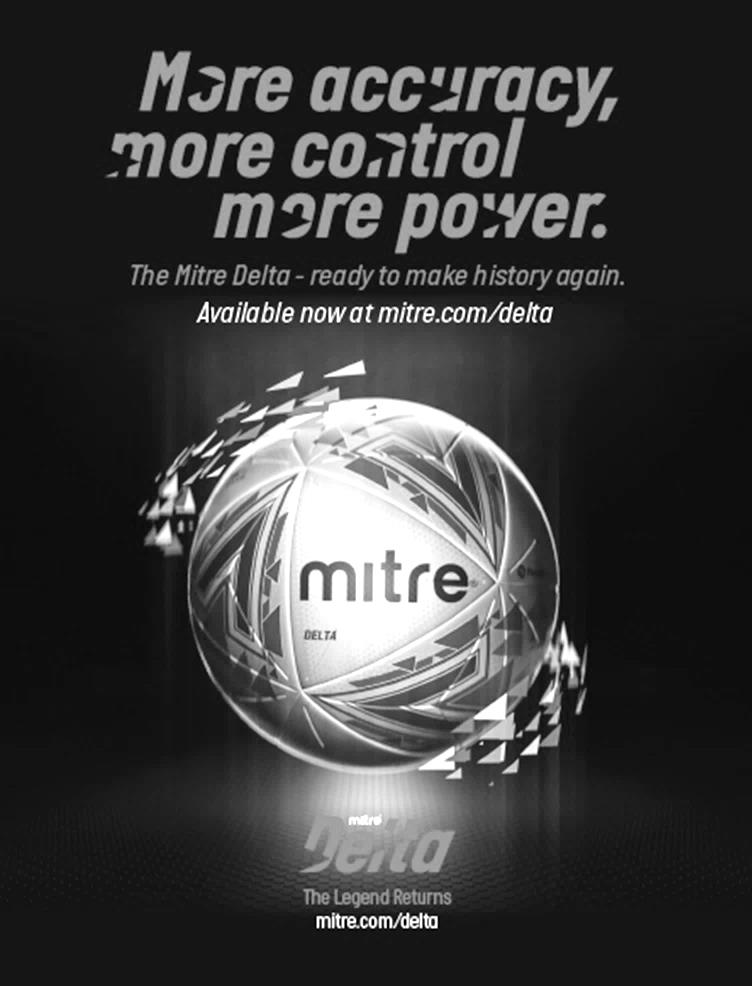 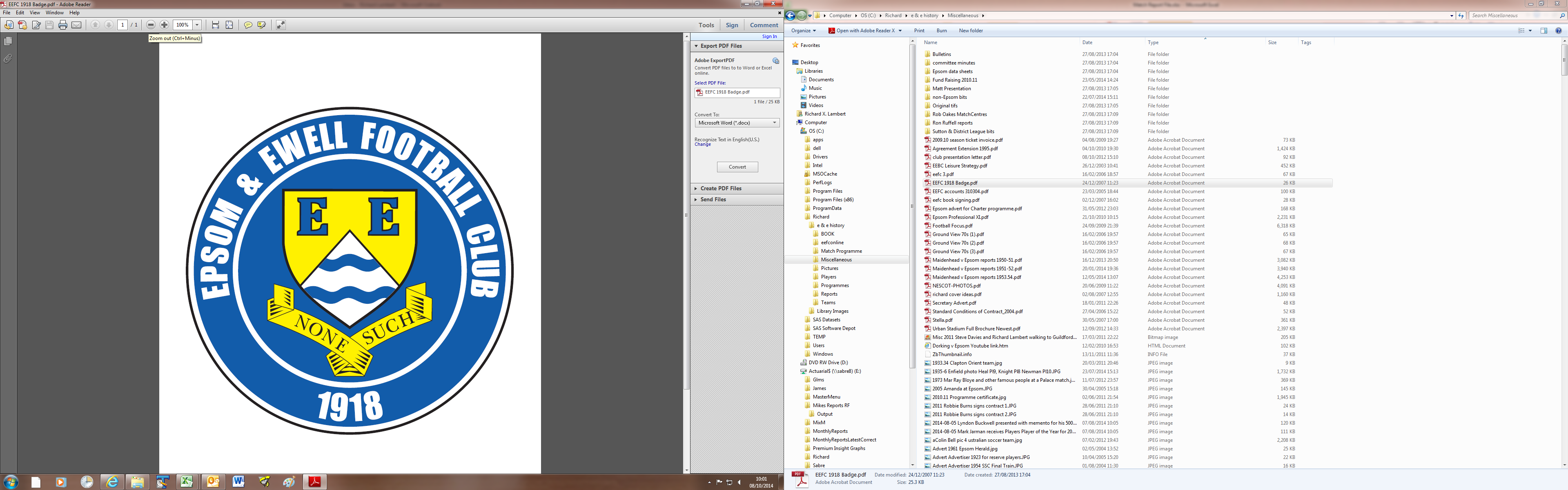        Epsom & Ewellv Sandhurst TownSaturday, 20th April 2019  –  3.00 p.m.Good afternoon. For our penultimate home match of the season, we welcome to the players, supporters and officials of Sandhurst Town who are making their second visit, looking to prevent a League double following our 2-0 win at Bottom Meadow on the opening day of the season. They will also be looking for a degree of revenge for our 1-0 victory here in the Division One Cup back in November in which we are now looking forward to a Cup Final on Monday 6th May at Meadowbank against Frimley Green.  I must apologise for the feeble size of today’s programme. This was originally intended to be the final match of the season, but the postponed match against Farnham Town was then rearranged for next Saturday and so this will contain all of the main articles, summaries and reviews. The sharp eyed amongst you might also note that I am not at today’s match and my time away also meant less time to put a programme together with the enormous amount of work required for the Farnham programme. Thank you for your understanding! We were here just four days ago for our rearranged match with FC Deportivo Galicia and to say we were poor doesn’t really do the word justice as we were beaten 2-0. A vast improvement will be required today against a much better team.We complete our league season with next Saturday’s home match against Farnham Town before we play our Cup Final nine days later. Your support is always welcome.Please note that we will be holding our end of season Presentations on Saturday after the Farnham match at around 5.15 - 5.30. There are four trophies each year and you will all get to vote for the Supporters Player of the Year. The Players get their version too as does the Management Team, while the fourth award is the Club Person of the Year trophy and is determined by the Committee.Voting forms are available at the turnstile and they will be available next week too. Please note that Club member votes count double and there is still time for you to renew your membership, just speak to any Committee Member.Finally, we must thank our Club President Stella Lamont for sponsoring the match today. Traditionally she sponsors the first and last match, but the rearrangement of the Farnham Town match which was already sponsored, caused a slight rearrangement!  Enjoy the game! RichYou can follow us on social media – just see the inside cover for details.          Good afternoon. For our penultimate home match of the season, we welcome to the players, supporters and officials of Sandhurst Town who are making their second visit, looking to prevent a League double following our 2-0 win at Bottom Meadow on the opening day of the season. They will also be looking for a degree of revenge for our 1-0 victory here in the Division One Cup back in November in which we are now looking forward to a Cup Final on Monday 6th May at Meadowbank against Frimley Green.  I must apologise for the feeble size of today’s programme. This was originally intended to be the final match of the season, but the postponed match against Farnham Town was then rearranged for next Saturday and so this will contain all of the main articles, summaries and reviews. The sharp eyed amongst you might also note that I am not at today’s match and my time away also meant less time to put a programme together with the enormous amount of work required for the Farnham programme. Thank you for your understanding! We were here just four days ago for our rearranged match with FC Deportivo Galicia and to say we were poor doesn’t really do the word justice as we were beaten 2-0. A vast improvement will be required today against a much better team.We complete our league season with next Saturday’s home match against Farnham Town before we play our Cup Final nine days later. Your support is always welcome.Please note that we will be holding our end of season Presentations on Saturday after the Farnham match at around 5.15 - 5.30. There are four trophies each year and you will all get to vote for the Supporters Player of the Year. The Players get their version too as does the Management Team, while the fourth award is the Club Person of the Year trophy and is determined by the Committee.Voting forms are available at the turnstile and they will be available next week too. Please note that Club member votes count double and there is still time for you to renew your membership, just speak to any Committee Member.Finally, we must thank our Club President Stella Lamont for sponsoring the match today. Traditionally she sponsors the first and last match, but the rearrangement of the Farnham Town match which was already sponsored, caused a slight rearrangement!  Enjoy the game! RichYou can follow us on social media – just see the inside cover for details.          Cover photos by Gemma Jarman1) Ben Chick scores our goal in the 5-1 defeat by Kensington Borough on 9th March2) Rob Hendry scores a fine free kick to put us 1-0 up at FC Deportivo Galicia on 3rd April3) Rob Hendry scores his second and our fourth goal in that same Cup Semi-FinalCover photos by Gemma Jarman1) Ben Chick scores our goal in the 5-1 defeat by Kensington Borough on 9th March2) Rob Hendry scores a fine free kick to put us 1-0 up at FC Deportivo Galicia on 3rd April3) Rob Hendry scores his second and our fourth goal in that same Cup Semi-FinalCherry Red Records                                          Combined Counties League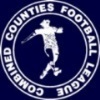 Division One Table 2018/19Cherry Red Records                                          Combined Counties LeagueDivision One Table 2018/19Cherry Red Records                                          Combined Counties LeagueDivision One Table 2018/19Cherry Red Records                                          Combined Counties LeagueDivision One Table 2018/19Cherry Red Records                                          Combined Counties LeagueDivision One Table 2018/19Cherry Red Records                                          Combined Counties LeagueDivision One Table 2018/19Cherry Red Records                                          Combined Counties LeagueDivision One Table 2018/19Cherry Red Records                                          Combined Counties LeagueDivision One Table 2018/19Cherry Red Records                                          Combined Counties LeagueDivision One Table 2018/19Cherry Red Records                                          Combined Counties LeagueDivision One Table 2018/19Cherry Red Records                                          Combined Counties LeagueDivision One Table 2018/19inc Tuesday 16th April 2019PWDLFAPtsGDHA Sheerwater342455904077+502-30-3 Frimley Green322273733973+343-02-4 Tooting Bec321976803864+423-11-4 Farnham Town321958703962+3127/41-4 Bedfont & Feltham321877964961+474-46-4 Sandhurst Town321769574957+820/42-0 Epsom & Ewell3217411756255+13XX Ash United3316710796555+141-12-1 Chessington & Hook Utd3112613616042+11-24-1 Dorking Wanderers Res3412616637742-143-03-5 British Airways3412517718341-123-22-3 Godalming Town3411518497838-293-23-1 Bagshot3410519399335-547-13-0 FC Deportivo Galicia3310320596933-100-23-0 Kensington Borough327916416930-281-11-5 Eversley & California338322638427-211-01-2 Fleet Spurs347522558626-311-13-2 Cove345524468720-413-22-1 AC London (removed)15924362529+11X6-0Lucky Day? – 20th AprilPlayed 18 - Won 7 Drawn 1 Lost 10 - For 29 Against 35 - PPG 1.22 - Below AverageOur Club record against Sandhurst TownPlayed 16 - Won 7 Drawn 0 Lost 9 - For 28 Against 28 - PPG 1.31 - AverageOur Largest wins and losses against Sandhurst Town6th October 2012 - W 4-0 - Combined Counties League (H) 7th August 2010 - L 1-3 - Combined Counties League (A) 17th September 2011 - L 1-3 - Combined Counties League (A) Sandhurst Town ‘s Last Visit6th November 2018 - W 1-0 - Combined Counties League Division One Cup First Eleven Appearances  -  (max  46)First Eleven Appearances  -  (max  46)First Eleven Appearances  -  (max  46)First Eleven Appearances  -  (max  46)First Eleven Appearances  -  (max  46)First Eleven Appearances  -  (max  46)First Eleven Appearances  -  (max  46)First Eleven Appearances  -  (max  46)First Eleven Appearances  -  (max  46)First Eleven Appearances  -  (max  46)NameDebut2018/192018/192018/192018/19Career TotalsCareer TotalsCareer TotalsCareer TotalsNameDebutAppSubTotGoalsAppSubTotGoals BENNETT Bobby12/08/201838038233803823 BETANCOURT Steve*18/08/2018211221211221 BORRETT Ricky*04/08/201890909090 BROWN George09/03/201901100110 CAMPBELL Kieran*29/09/201273102593622 CAMPBELL Theo*28/08/20182911129111 CARNEY Billy12/01/2019114156114156 CAULCRICK Joshua*17/02/201804400550 CEESAY Sheikh*23/02/201910101010 CHICK Ben29/12/20187714377143 CHIN Louis08/12/2018121130121130 CONNELLY Lloyd14/10/2017450454754796 DOBRAJ Endrit*18/11/20175271246301 DYSON Ben*12/08/201701102814422 EASTGATE Sam09/03/201901100110 ELGAR Luke04/08/2018154192154192 ELGAR Scott*12/08/20184913049130 GAFFNEY Luke *16/08/20142240123150 GALLAGHER Jordan07/08/2016505246135916 GAYLE Roy*06/11/201833603360 GILL George*28/08/201820202020 GRIFFIN Reisse08/08/20152502551291314213 GRIFFITHS Hakim08/12/2018113149113149 HEAD Chris09/03/201901100110 HEAGNEY Adam16/08/2016440441111131243 HENDRY Rob08/08/201524125181082413246 JEANNOEL Germaine*02/12/2017110112317203 JONES David*31/08/201862806280 LOFTUS-CHEEK Joe*06/08/20170110148226 MARTINEZ Olly29/09/2018104142104142 MCKAY Alex20/12/200810101633920213 MORGAN Sam11/09/20183811038110 MURPHY Scott20/01/2007410415882909 MURPHY Todd27/11/20182810028100 ROBERTS Liam12/08/2017267331247216817 ROBINSON Jake23/02/201961706170 SMITH Taryn*28/10/2017671351411255 SULLIVAN Ryan04/08/2018282300282300 SUTHERLAND Mitchel*04/08/201811201120 THOMPSON Elliott09/02/20162873513816542 WATTS Jamie03/11/201881918191 WHITE Sean*02/08/2014941342925549 WOODCOCK Josh22/09/201870707070 WRIGHT Kieran*15/09/201833603360 YOUNG Conor07/03/2015270270600600* - Player has left the club* - Player has left the club* - Player has left the club* - Player has left the club* - Player has left the club* - Player has left the club* - Player has left the club* - Player has left the club* - Player has left the club* - Player has left the clubEsoteric League Division One Challenge CupEsoteric League Division One Challenge CupEsoteric League Division One Challenge CupSecond RoundSecond RoundSecond RoundEversley & California2-3Bedfont & FelthamEpsom & Ewell1-0Sandhurst TownTooting Bec4-1Ash UnitedKensington Borough0-2FC Deportivo GaliciaSheerwater2-3Chessington & Hook UnitedFleet Spurs0-0 - 4-3pCoveDorking Wanderers1-2Frimley GreenGodalming Town6-0BagshotQuarter-FinalsQuarter-FinalsQuarter-FinalsTooting Bec0-2Frimley GreenBedfont & Feltham1-2Epsom & EwellFC Deportivo Galicia5-1Godalming TownFleet Spurs0-0 – 4-3pChessington & Hook UnitedSemi-FinalsSemi-FinalsSemi-FinalsFrimley Green6-1Fleet SpursFC Deportivo Galicia2-4Epsom & EwellFinal at Meadowbank Stadium, Dorking Wanderers FC 6th May – 3pmFinal at Meadowbank Stadium, Dorking Wanderers FC 6th May – 3pmFinal at Meadowbank Stadium, Dorking Wanderers FC 6th May – 3pmEpsom & EwellVFrimley GreenRecent Results and Remaining Fixtures for the seasonRecent Results and Remaining Fixtures for the seasonRecent Results and Remaining Fixtures for the seasonCombined Counties League – Tuesday 2nd April 2019Combined Counties League – Tuesday 2nd April 2019Combined Counties League – Tuesday 2nd April 2019Bagshot0-4Sandhurst TownTooting Bec4-3British AirwaysEsoteric Division One Cup Semi-Final – Wednesday 3rd April 2019Esoteric Division One Cup Semi-Final – Wednesday 3rd April 2019Esoteric Division One Cup Semi-Final – Wednesday 3rd April 2019FC Deportivo Galicia2-4Epsom & EwellCombined Counties League – Saturday 6th April 2019Combined Counties League – Saturday 6th April 2019Combined Counties League – Saturday 6th April 2019Ash United3-1Bedfont & FelthamBritish Airways0-1SheerwaterCove2-5Eversley & CaliforniaEpsom & Ewell1-1Fleet SpursFC Deportivo Galicia2-0Dorking Wanderers ReservesRecent Results and FixturesRecent Results and FixturesRecent Results and FixturesCombined Counties League – Saturday 6th April 2019Combined Counties League – Saturday 6th April 2019Combined Counties League – Saturday 6th April 2019Frimley Green3-2Chessington & Hook UnitedGodalming Town1-5Tooting BecSandhurst Town1-0Kensington BoroughCombined Counties League – Tuesday 9th April 2019Combined Counties League – Tuesday 9th April 2019Combined Counties League – Tuesday 9th April 2019Farnham Town6-0FC Deportivo GaliciaCombined Counties League – Saturday 13th April 2019Combined Counties League – Saturday 13th April 2019Combined Counties League – Saturday 13th April 2019Bedfont & Feltham4-6Epsom & EwellChessington & Hook United1-2Godalming TownDorking Wanderers Reserves3-0BagshotEversley & California3-0Kensington BoroughFarnham Town1-3Frimley GreenFC Deportivo Galicia2-3British AirwaysFleet Spurs2-2Sandhurst TownSheerwater3-1Ash UnitedTooting Bec7-1CoveEsoteric Division One Cup Semi-Final – Tuesday 16th April 2019Esoteric Division One Cup Semi-Final – Tuesday 16th April 2019Esoteric Division One Cup Semi-Final – Tuesday 16th April 2019Frimley Green6-1Fleet SpursCombined Counties League – Tuesday 16th April 2019Combined Counties League – Tuesday 16th April 2019Combined Counties League – Tuesday 16th April 2019Epsom & Ewell0-2FC Deportivo GaliciaCombined Counties League – Saturday 20th April 2019Combined Counties League – Saturday 20th April 2019Combined Counties League – Saturday 20th April 2019Ash UnitedVChessington & Hook UnitedEpsom & EwellVSandhurst TownFarnham TownVBedfont & FelthamFrimley GreenVKensington BoroughCombined Counties League – Tuesday 23rd April 2019Combined Counties League – Tuesday 23rd April 2019Combined Counties League – Tuesday 23rd April 2019Chessington & Hook UnitedVFC Deportivo GaliciaTooting BecVFrimley GreenCombined Counties League – Saturday 27th April 2019Combined Counties League – Saturday 27th April 2019Combined Counties League – Saturday 27th April 2019Epsom & EwellVFarnham TownEversley & CaliforniaVChessington & Hook UnitedKensington BoroughVBedfont & FelthamTooting BecVSandhurst TownEsoteric Division One Cup Final – Monday 6th May 2019Esoteric Division One Cup Final – Monday 6th May 2019Esoteric Division One Cup Final – Monday 6th May 2019Epsom & EwellVFrimley GreenEL Records Premier Challenge CupEL Records Premier Challenge CupEL Records Premier Challenge Cup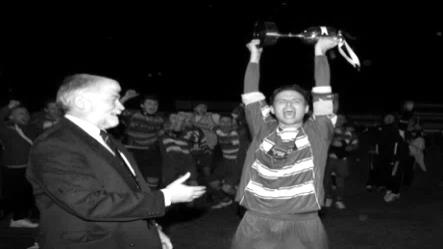 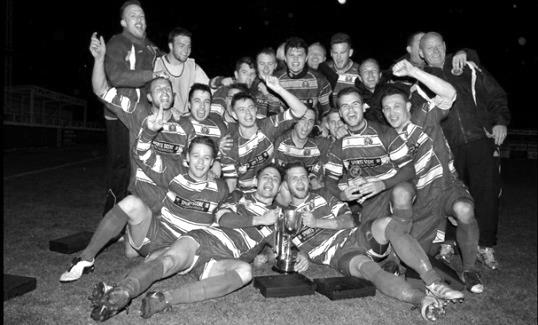 Second RoundSecond RoundSecond RoundBedfont & Feltham2-0Tooting BecSheerwater1-0BalhamAsh United2-3Fleet SpursFrimley Green0-2Guildford CityGodalming Town2-0Dorking Wanderers ReservesAbbey Rangers3-0RedhillFC Deportivo Galicia5-0AC LondonCobham0-3 AFC HayesCB Hounslow United4-1Badshot LeaHanworth Villa2-1Sandhurst TownEpsom & Ewell1-0BagshotSutton Common Rovers4-2SouthallChertsey Town3-2British AirwaysEversley & California1-5KnaphillBanstead Athletic4-3Colliers Wood UnitedSpelthorne Sports2-1Raynes Park ValeThird RoundThird RoundThird RoundFC Deportivo Galicia0-2Sutton Common RoversAFC Hayes0-1Bedfont & FelthamEpsom & Ewell5-1Godalming TownSheerwater0-3Banstead AthleticGuildford City0-2CB Hounslow UnitedSpelthorne Sports0-1Hanworth VillaKnaphill3-1Fleet SpursChertsey Town1-2Abbey RangersQuarter FinalsQuarter FinalsQuarter FinalsAbbey Rangers3-1Epsom & EwellKnaphill0-3Bedfont & FelthamSutton Common Rovers3-0Hanworth VillaCB Hounslow United2-1Banstead AthleticSemi FinalsSemi FinalsSemi FinalsAbbey Rangers0-4CB Hounslow UnitedBedfont & Feltham0-1Sutton Common RoversFinal at Stag Meadow – Windsor FC – Saturday 11th MayFinal at Stag Meadow – Windsor FC – Saturday 11th MayFinal at Stag Meadow – Windsor FC – Saturday 11th MayCB Hounslow UnitedVSutton Common RoversSandhurst Town F.C. – History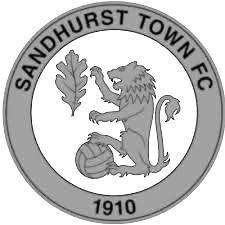 Sandhurst Football Club was formed in 1910 and played in the Reading & District League until 1979 apart from a short spell in the East Berkshire Football League. In 1979, the Club was elected into the Aldershot & District Football League. 1984 saw the Club finish as runners-up from whence they became founder members of the Chiltonian Football League and a stepping-stone toward becoming a senior club.The best season in the Chiltonian Football League was in 1986-1987 when they finished in second place. In 1990 the Club applied for membership of the Combined Counties Football League and were granted senior status by the Berks & Bucks County Football Association.  The first two seasons were disastrous finishing in bottom place on each occasion and only escaped relegation back to the Chiltonian Football League at the end of the second season due to the resignation of another member club.  However, the form of the Club improved dramatically thereafter over a number of years with Managers Peter Browning and subsequently John Underwood bringing the club cup and league success.The first ground used by the Club was a field adjacent to the Bull & Butcher public house that may well have been used as the club headquarters. After a few years, a move was made to the Memorial Park where the Club remained until the 1996 close season, apart from a couple of seasons during the 1950’s spent on a nearby pitch in St. John’s Road.  The introduction of the National Lottery prompted an immediate bid for funding for a new ground in Bottom Meadow adjacent to the Memorial Park. With support and backing through additional matched funding from Bracknell Forest Borough Council and Sandhurst Town Council, the Club were successful in the first round of allocations by the National Lotteries Charities Board.The introduction of the National Lottery prompted an immediate bid for funding for a new ground in Bottom Meadow adjacent to the Memorial Park.  With support and backing through additional matched funding from Bracknell Forest Borough Council and Sandhurst Town Council, the Club were successful in the first round of allocations by the National Lotteries Charities Board. The new facilities opened in August 1997 at a cost of £265,000. The club celebrated its Centenary season in 2010/11 winning the Combined Counties League Cup Final and getting through to two other semi-finals. The club has a strong stable, business, financial and community focus today running teams in U18 Allied Counties Youth League and a new women’s team this season in WSL 4 the Southern Region Women’s Football League, as well as a Sunday team in the Aldershot & Camberley District Sunday League. This season a major revamp and a new experienced 1st team management under Michael Herbert and Darryl Jelly also saw us return to Division One of Combined Counties League after an enjoyable two years in the Hellenic League Division 1 finishing in 4th place. All the latest Fizzers news on Twitter @sandhursttownfc.Match and Ball Sponsorships – 2018/19Match and Ball Sponsorships – 2018/19Match and Ball Sponsorships – 2018/19Match and Ball Sponsorships – 2018/19OpponentDateMatch SponsorBall SponsorChessington & Hook Utd21/08/18Club President - Stella LamontClub President - Stella LamontBeckenham Town (FAC)28/08/18Building Shop LtdBuilding Shop LtdCove08/09/18EEFC Management CommitteeEEFC Management CommitteeTooting Bec15/09/18Building Shop LtdBuilding Shop LtdBagshot (LC)25/09/18Sheerwater06/10/18Paul MerrittPaul MerrittKnaphill U23 (Surrey Premier Cup)23/10/18Jack JarmanJack JarmanFrimley Green03/11/18Our Chairman’s Grandchildren – George, Joseph, Ezara and InayaOur Chairman’s Grandchildren – George, Joseph, Ezara and InayaSandhurst Town (LD1C)06/11/18Richard LambertRichard LambertKensington Borough17/11/18Jeff & Arnold PyeJeff & Arnold PyeDorkinian (SPC)20/11/18Dorking Wanderers Res27/11/18Godalming Town01/12/18John BonnerJohn BonnerBedfont & Feltham08/12/18Eversley & California29/12/18Ash United12/01/19Gary and Gemma JarmanGary and Gemma JarmanBagshot19/01/19Steve and Geoff DykeSteve and Geoff DykeGodalming Town (LC)12/02/19British Airways16/02/19Pete LummPete LummBritish Airways16/02/19Stephen CharnleyStephen CharnleyFC Deportivo Galicia12/03/19Alex McKay (senior)Alex McKay (senior)Fleet Spurs06/04/19Steve and Geoff DykeSteve and Geoff DykeSandhurst Town20/04/19Club President - Stella LamontClub President - Stella LamontFarnham Town27/04/19In memory of Chris Henry R.I.P.In memory of Chris Henry R.I.P.Match sponsorship costs just £60.00!Sponsorship includes: Admission, programmes and hospitality for three people.A full page advert in the programme and mascot for the day (if required).If you are interested, just speak to a Committee Member, or drop me an email at: richard.c.lambert@gmail.comMatch sponsorship costs just £60.00!Sponsorship includes: Admission, programmes and hospitality for three people.A full page advert in the programme and mascot for the day (if required).If you are interested, just speak to a Committee Member, or drop me an email at: richard.c.lambert@gmail.comMatch sponsorship costs just £60.00!Sponsorship includes: Admission, programmes and hospitality for three people.A full page advert in the programme and mascot for the day (if required).If you are interested, just speak to a Committee Member, or drop me an email at: richard.c.lambert@gmail.comMatch sponsorship costs just £60.00!Sponsorship includes: Admission, programmes and hospitality for three people.A full page advert in the programme and mascot for the day (if required).If you are interested, just speak to a Committee Member, or drop me an email at: richard.c.lambert@gmail.comThis Day in History – 20th AprilThis Day in History – 20th AprilThis Day in History – 20th AprilThis Day in History – 20th AprilThis Day in History – 20th AprilThis Day in History – 20th AprilThis Day in History – 20th AprilDateDayCompetitionOpponentsScorers20/04/29SatSurrey Senior Cup FinalNRedhill2-3W.Challis, B.Earl20/04/31MonLondon LeagueATooting Town0-220/04/32WedLondon LeagueHPark Royal1-2T.Dunne20/04/35SatLondon LeagueHChelmsford2-1B.Harris, J.Jones20/04/46SatFriendlyARedhill2-1G.Brogdale (2)20/04/48TueFriendlyATilbury2-4T.Rochester (2)20/04/57SatCorinthian LeagueAErith & Belvedere1-1J.Bangs20/04/59MonSouthern Combination Cup Semi-FinalACarshalton Athletic1-3T.Millard20/04/63SatCorinthian LeagueHLeatherhead2-5P.Hall (2)20/04/68SatAthenian League 2HWindsor & Eton2-0C.Kelly, A.Parrott20/04/74SatSurrey Senior League Cup Semi-FinalAWandsworth2-1+T.Tuite, C.Rose20/04/81MonSurrey Senior Cup FinalNWoking2-1T.Tuite, M.Stratford20/04/82TueIsthmian League 1HWokingham Town1-3S.Hill20/04/85SatIsthmian League Premier DivisionHBarking0-120/04/91SatIsthmian League 2sANewbury Town2-0R.Purvis, A.Boxall20/04/96SatIsthmian League 3HHornchurch1-4A.Boxall20/04/02SatIsthmian League 3HWokingham Town5-1K.Webb (2), S.Huckle (2), S.Hatton20/04/13SatCombined Counties Premier DivisionASandhurst Town1-2R.BurnsHistorical DecadesHistorical DecadesHistorical DecadesHistorical DecadesHistorical DecadesHistorical DecadesHistorical DecadesDateDayCompetitionOpponentsScorers  90 years ago – Epsom Town F.C.  90 years ago – Epsom Town F.C.  90 years ago – Epsom Town F.C.  90 years ago – Epsom Town F.C.  90 years ago – Epsom Town F.C.  90 years ago – Epsom Town F.C.  90 years ago – Epsom Town F.C.20/04/29SatSurrey Senior Cup FNRedhill2-3W.Challis, B.Earl  80 years ago – Epsom F.C.  80 years ago – Epsom F.C.  80 years ago – Epsom F.C.  80 years ago – Epsom F.C.  80 years ago – Epsom F.C.  80 years ago – Epsom F.C.  80 years ago – Epsom F.C.22/04/39SatLondon League Cup FAWalton on Thames0-2  70 years ago – Epsom F.C.  70 years ago – Epsom F.C.  70 years ago – Epsom F.C.  70 years ago – Epsom F.C.  70 years ago – Epsom F.C.  70 years ago – Epsom F.C.  70 years ago – Epsom F.C.23/04/49SatLondon LeagueATilbury0-4  60 years ago – Epsom F.C.  60 years ago – Epsom F.C.  60 years ago – Epsom F.C.  60 years ago – Epsom F.C.  60 years ago – Epsom F.C.  60 years ago – Epsom F.C.  60 years ago – Epsom F.C.20/04/59MonSouthern Combination Cup SFACarshalton Athletic1-3T.Millard  50 years ago – Epsom & Ewell F.C.  50 years ago – Epsom & Ewell F.C.  50 years ago – Epsom & Ewell F.C.  50 years ago – Epsom & Ewell F.C.  50 years ago – Epsom & Ewell F.C.  50 years ago – Epsom & Ewell F.C.  50 years ago – Epsom & Ewell F.C.22/04/69TueAthenian League 2HHerne Bay0-2  40 years ago – Epsom & Ewell F.C.  40 years ago – Epsom & Ewell F.C.  40 years ago – Epsom & Ewell F.C.  40 years ago – Epsom & Ewell F.C.  40 years ago – Epsom & Ewell F.C.  40 years ago – Epsom & Ewell F.C.  40 years ago – Epsom & Ewell F.C.21/04/79SatIsthmian League 1HWokingham Town1-0T.Tuite  30 years ago – Epsom & Ewell F.C.  30 years ago – Epsom & Ewell F.C.  30 years ago – Epsom & Ewell F.C.  30 years ago – Epsom & Ewell F.C.  30 years ago – Epsom & Ewell F.C.  30 years ago – Epsom & Ewell F.C.  30 years ago – Epsom & Ewell F.C.22/04/89SatIsthmian League 2sHCamberley Town3-0B.Perkins (2), K.Duffell  20 years ago – Epsom & Ewell F.C.  20 years ago – Epsom & Ewell F.C.  20 years ago – Epsom & Ewell F.C.  20 years ago – Epsom & Ewell F.C.  20 years ago – Epsom & Ewell F.C.  20 years ago – Epsom & Ewell F.C.  20 years ago – Epsom & Ewell F.C.22/04/99ThurIsthmian League 3HClapton3-0A.Boxall (2), K.Webb  10 years ago – Epsom & Ewell F.C.  10 years ago – Epsom & Ewell F.C.  10 years ago – Epsom & Ewell F.C.  10 years ago – Epsom & Ewell F.C.  10 years ago – Epsom & Ewell F.C.  10 years ago – Epsom & Ewell F.C.  10 years ago – Epsom & Ewell F.C.21/04/09TueCombined Counties Premier DivisionAChessington & Hook United2-2R.Burns (2)History Corner – 20th AprilThis day in history is dominated by two very important matches, both in the Final of the Surrey Senior Cup.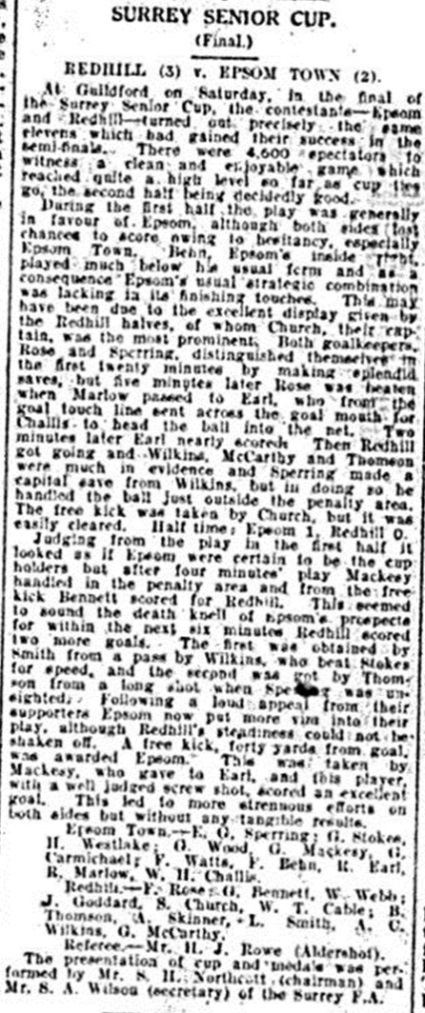 90 years ago today we made our very first appearance in the Final, following a 4-1 win over Wimbledon. Redhill stood in our way; a team we would have much success over in the next five years, but not this day, despite leading through a Wilfred Challis header from a Bob Earl cross at the old Guildford City ground in Josephs Road in front of 4,600 spectators.At half time things looked rosy, but a harsh handball decision against our Captain George Mackesy turned the game as a penalty was scored in the 49th minute and this was followed by two more goals in the next six minutes as we went 3-1 behind. Earl reduced the deficit but the result finished 3-2 to Redhill; their first County Cup win after some previous defeats in Finals. We would have to wait 52 years before finally lifting it.So it was that exactly 52 years ago today in 1981 at Sandy Lane, the former home of Tooting & Mitcham United we would defeat Woking from the Isthmian Premier Division.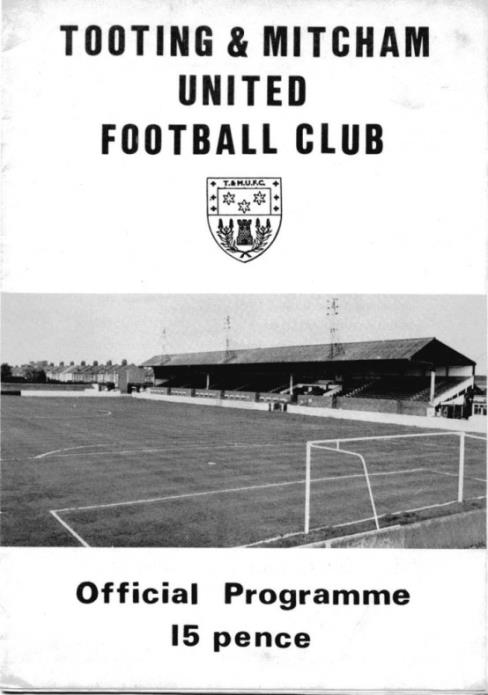 Despite being a division below, we were the better team and Woking were overrun. Alan Webb hit the bar before Tommy Tuite opened the scoring after good work from Roy Beswick and Dave Hanks in the 27th minute. Then Tuite found Micky Stratford in the 63rd minute for the second goal and although Woking pulled a goal back with ten minutes remaining after the ball was adjudged to have crossed the line, we held on to lift the Cup, which was held aloft that day by our Skipper Peter Gaydon.CCL Division One Club Directory AC LONDON: Telephone: 0208 660 5491 - Colours: Orange/Black/BlackGround: Whyteleafe FC - 15 Church Road, Whyteleafe. CR3 0AR ASH UNITED: Telephone: 01252 344264 - Colours: Green with Red Trim/Green/GreenGround: Shawfields Stadium, Youngs Drive, Shawfields Road, Ash, Aldershot. GU12 6RE BAGSHOT: Telephone: 01252 623804 - Colours: Yellow/Black/BlackGround: Fleet Town FC - Calthorpe Park, Crookham Road, Fleet. GU51 5FA BEDFONT & FELTHAM: Telephone: 0208-890 7264 - Colours: Yellow/Blue/BlueGround: The Orchard, Hatton Road, Bedfont. TW14 9QT BRITISH AIRWAYS: Telephone: 0208-890 7264 - Colours: Sky Blue/Navy Blue/Navy BlueGround: Bedfont & Feltham FC - The Orchard, Hatton Road, Bedfont. TW14 9QTCHESSINGTON & HOOK UNITED: Telephone: 01372-602263  Colours: All Blue Ground: Chalky Lane, Chessington. KT9 2NF COVE: Telephone: 01252 543615  Colours: Yellow/Black/Black Ground: Oak Farm, Squirrel Lane, Cove GU14 8PB DORKING WANDERERS RES Telephone: 01306 400151 - Colours: Red & White Stripes/ Blue/ Red Ground: Meadowbank Stadium, Mill Lane, Dorking. RH4 1DX EPSOM & EWELL Telephone: 01737-553250 - Colours: Royal Blue & White Hoops/Royal Blue/Royal Blue - Ground: Chipstead FC, High Road, Chipstead. CR5 3SF EVERSLEY & CALIFORNIA Telephone: 0118  973 2400 - Colours: - White & Royal Blue Hoops /Royal Blue/ Royal Blue - Ground: Fox Lane, off Reading Road, Eversley. RG27 0NS FARNHAM TOWN Telephone: 01252 715305 - Colours: - Claret & Sky Blue /White/ Claret & BlueGround: Memorial Ground, Babbs Mead, West Street, Farnham. GU9 7DY FC DEPORTIVO GALICIA Telephone: 0208 831 9067 - Colours: Royal Blue/Royal Blue/WhiteGround: Bedfont Sports FC - Bedfont Sports Club, Hatton Road, Bedfont. TW14 9JRFLEET SPURS Telephone: 01252 662810 - Colours: Dark Blue with Red Trim/Dark Blue/Dark BlueGround: Kennels Lane Farnborough. GU14 0ST FRIMLEY GREEN Telephone: 01252 835089 - Colours: All BlueGround: Frimley Green Recreation Ground, Frimley Green Road, Frimley. GU16 6JYGODALMING TOWN Telephone: 01483 417520 - Colours: Yellow/Green/YellowGround: Wey Court, Meadrow, Godalming. GU7 3JE KENSINGTON BOROUGH Telephone: 01372 360151 - Colours: All BlueGround: Leatherhead FC – Fetcham Grove, Guildford Road, Leatherhead. KT22 9AS SANDHURST TOWN Telephone: 01252 878768 - Colours: Red & Black Stripes/Black/Black Ground: Bottom Meadow, Sandhurst Memorial Park, Yorktown Road, Sandhurst. GU47 9BJ SHEERWATER Telephone: 01483 772470 - Colours: Royal Blue & White/Royal Blue/Royal Blue Ground: Woking FC - Laithwaite Community Stadium, Kingfield, Kingfield Road, Woking. GU22 9AA TOOTING BEC Telephone: 0208 540 8843 - Colours: Black & White Stripes/White/White & BlackGround: Raynes Park Vale FC – Prince George’s Playing Fields, Grand Drive, Raynes Park. SW20 9DZ Combined Counties League Premier Division Opponents All-time RecordsCombined Counties League Premier Division Opponents All-time RecordsCombined Counties League Premier Division Opponents All-time RecordsCombined Counties League Premier Division Opponents All-time RecordsCombined Counties League Premier Division Opponents All-time RecordsCombined Counties League Premier Division Opponents All-time RecordsCombined Counties League Premier Division Opponents All-time RecordsCombined Counties League Premier Division Opponents All-time RecordsCombined Counties League Premier Division Opponents All-time RecordsCombined Counties League Premier Division Opponents All-time RecordsCombined Counties League Premier Division Opponents All-time Recordsincl Tuesday 16th AprilPWDLFAPPGGDBestWinWorstLoss Bagshot33001113.00+107-1- AC London1100603.00+66-0- Bedfont & Feltham541025122.67+139-2- Godalming Town65011592.50+65-10-3 Frimley Green129123792.33+287-12-4 FC Deportivo Galicia3201742.00+33-00-2 Fleet Spurs2110432.00+13-2- Ash United21114650321.76+186-00-3 Farnham Town1894531291.72+23-01-4 Cove361791080581.67+227-01-6 Chessington & Hook30139863451.60+186-01-3 Dorking Wanderers  Res2101651.50+13-03-5 British Airways2101551.5003-22-3 Eversley & California2101221.5001-01-2 Tooting Bec2101451.50-13-11-4 Sheerwater62221081.33+23-00-3 Sandhurst Town1670928281.3104-01-3 Kensington Borough2011260.50-4-1-5Combined Counties League – Division One Combined Counties League – Division One Combined Counties League – Division One Combined Counties League – Division One Saturday, 20th April 2019 - Kick-off 3.00 p.m. Saturday, 20th April 2019 - Kick-off 3.00 p.m. Saturday, 20th April 2019 - Kick-off 3.00 p.m. Saturday, 20th April 2019 - Kick-off 3.00 p.m. Epsom and Ewell(Royal Blue & White hoops)VVSandhurst Town(Red & Black Stripes)SquadNUMBERSNUMBERSSquadConor YoungJoe BarleyJosh WoodcockGregory BecckettLouis ChinLuke BurrownLuke ElgarSam GreenReisse GriffinMitch CooperLloyd ConnellyNathanael RobinsonSam EastgateLuke CoxAdam HeagneyTom CooperAlex SargentPatrick GardnerGeorge BrownJosh DrewTodd MurphyDanny Horscroft© Scott MurphyJordan GoddardElliott ThompsonAbdul KamaraRyan SullivanRyan HowellsBobby BennettAmin KhomsiRob HendrySukhi KangLiam RobertsBobby MitchellOlly MartinezAshley LedgerJake RobinsonCarl PrestigeHakim GriffithsCharlie OakleyBen ChickMatthew WatsonBilly CarneyHaydon RichardsonSimon FunnellMANAGERMANAGERMichael HerbertMatt Drew / Paul MarshallASSISTED BY ASSISTED BY Daryl JellyMatt DrewCOACHES COACHES Daryl JellyChantelle FarrellPHYSIOPHYSIOREFEREE: W.SiegmundREFEREE: W.SiegmundREFEREE: W.SiegmundREFEREE: W.SiegmundASSISTANTS: R.Wells, G.MangrskiASSISTANTS: R.Wells, G.MangrskiASSISTANTS: R.Wells, G.MangrskiASSISTANTS: R.Wells, G.MangrskiToday’s match and match ball are sponsored byour Club President Stella LamontToday’s match and match ball are sponsored byour Club President Stella LamontToday’s match and match ball are sponsored byour Club President Stella LamontToday’s match and match ball are sponsored byour Club President Stella LamontOUR NEXT VISITORS TO HIGH ROAD Farnham TownCombined Counties League – Division OneSaturday, 27th April 2019 – 3.00 pmOUR NEXT VISITORS TO HIGH ROAD Farnham TownCombined Counties League – Division OneSaturday, 27th April 2019 – 3.00 pmOUR NEXT VISITORS TO HIGH ROAD Farnham TownCombined Counties League – Division OneSaturday, 27th April 2019 – 3.00 pmOUR NEXT VISITORS TO HIGH ROAD Farnham TownCombined Counties League – Division OneSaturday, 27th April 2019 – 3.00 pm